TABLA DE CONTENIDO7	PERMISOS AMBIENTALES	37.1	Permisos ambientales y Autorizaciones	37.1.1	Permisos requeridos	47.1.2	Procedimiento y estado del trámite	57.1.3	Autorizaciones	217.2	Certificaciones	21BIBLIOGRAFÍA	24ÍNDICE DE TABLASTabla 7.1 Permisos a Solicitar	4Tabla 7.2 Volumen maderable a aprovechar por especie en el área de intervención de la vía existente Intercambiador Alto de Dolores – Lazo 1 hasta Puerto Berrío Oeste	5Tabla 7.3 Individuos de Cyathea caracasana registrados en el área de intervención del proyecto.	11Tabla 7.4 Especies forestales en veda registradas en el área de intervención de la vía existente Intercambiador Alto de Dolores –Puerto Berrío Oeste	12Tabla 7.5 Flora Prohibida	13Tabla 7.6 Flora restringida	14Tabla 7.7 Sitios de intervenciones del proyecto y que requieren ocupación de cauce.	16Tabla 7.8 Medios para radicación de formulario de servicio de evaluación de trámite	19Tabla 7.9. Detalles de pago de evaluación	19Tabla 7.10 Medios para radicación de documentación	20Tabla 7.11 certificaciones requeridas	21PERMISOS AMBIENTALESEl presente capítulo contiene la información relacionada con los permisos y/o autorizaciones requeridos para la ejecución del proyecto de rehabilitación y mejoramiento de la vía existente en el tramo de 48,96 Km desde Intercambiador Alto de Dolores- Lazo 1 hasta Puerto Berrío Oeste, de acuerdo a las características de los recursos naturales que demandará el proyecto y las potenciales afectaciones que podría tener la ejecución del mismo. A continuación se detalla el procedimiento para cada uno de los casos.Permisos ambientales y Autorizaciones Los permisos de carácter ambiental (concesión de uso de agua, vertimientos, aprovechamiento forestal, etc.) constituyen un trámite frente a la autoridad ambiental competente, por medio del cual se obtienen las respectivas autorizaciones para el uso, aprovechamiento o afectación del medio que se llevarán a cabo en el momento de la ejecución del proyecto. Dicho procedimiento debe ser por tanto realizado por parte del ejecutor de las obras mediante el uso de los instrumentos técnicos y legales pertinentes.Cabe resaltar que de acuerdo al Decreto 2220 del 20 de Noviembre de 2015 "Por el cual se adiciona una sección al Decreto 1076 de 2015 en lo relacionado con las licencias y permisos ambientales para Proyectos de Interés Nacional y Estratégicos (PINE)”, y teniendo en cuenta que el proyecto de rehabilitación y mejoramiento de la vía existente en el tramo de 48,96 Km desde Intercambiador Alto de Dolores- Lazo 1 hasta Puerto Berrío Oeste, se encuentra enmarcado en un PINE, los permisos mencionados a continuación se solicitaron a la Autoridad Nacional de Licenciamiento Ambiental, quien es la autoridad ambiental competente.Artículo 2.2.2.3.12.2. Ámbito de aplicación. La presente sección tiene por objeto reglamentar lo previsto en el artículo 51 de la Ley 1753 de 2015 sobre los proyectos, obras o actividades que sean validados como de interés nacional y estratégicos (PINE) por la Comisión Intersectorial de Infraestructura y Proyectos Estratégicos -CIIPE-, que deberán o podrán, según el caso, ser de competencia de la Autoridad Nacional de Licencias Ambientales -ANLA-en los siguientes eventos: Proyectos, obras o actividades que no han iniciado trámite administrativo alguno ante las Corporaciones Autónomas Regionales tendientes a obtener Licencia Ambiental o permiso para el uso, aprovechamiento y/o afectación de los recursos naturales renovables, deberán adelantar la actuación administrativa ante la Autoridad Nacional de Licencias Ambientales -ANLA. Proyectos, obras o actividades que cuenten con Licencia Ambiental o permiso, para el uso, aprovechamiento y/o afectación de los recursos naturales renovables, que requieran modificación de estas autorizaciones o la obtención de un nuevo permiso, deberán adelantar la actuación administrativa ante la Autoridad Nacional de Licencias Ambientales -ANLA. Proyectos, obras o actividades que cuenten con Licencia Ambiental o permiso, para el uso, aprovechamiento y/o afectación de los recursos naturales renovables, que se encuentren tramitando la modificación de estas autorizaciones o la obtención de un nuevo permiso ante las Corporaciones Autónomas Regionales, podrán adelantar la actuación administrativa ante la Autoridad Nacional de · Licencias Ambientales -AN LA.. Proyectos, obras o actividades que a la fecha de entrada en vigencia de la presente sección se encuentren tramitando, Licencia Ambiental o permiso, para el uso, aprovechamiento y/o afectación de los recursos naturales renovables, podrán adelantar la actuación administrativa Permisos requeridos A continuación se describe los permisos ambientales requeridos para el proyecto y la autoridad competente para la obtención de los mismos. Tabla 7.1 Permisos a SolicitarFuente Géminis Consultores S.A.S., 2015Procedimiento y estado del trámite Solicitud de aprovechamiento forestal únicoPara el desarrollo de las obras requeridas en el marco del proyecto se requiere un permiso de aprovechamiento forestal de clase único, el cual es definido de acuerdo al Artículo 5, literal “a” del Decreto 1791 de 1996 (Régimen de aprovechamiento forestal) como: “Los que se realizan por una sola vez, en áreas donde con base en estudios técnicos se demuestre mejor aptitud de uso del suelo diferente al forestal o cuando existan razones de utilidad pública e interés social.” En la siguiente tabla se relaciona el volumen total a desmontar, para el cual se solicita permiso de aprovechamiento forestal único.Tabla 7.2 Volumen maderable a aprovechar por especie en el área de intervención de la vía existente Intercambiador Alto de Dolores – Lazo 1 hasta Puerto Berrío OesteFuente: Géminis Consultores S.A.S, 2015 El trámite de aprovechamiento forestal se inició mediante radicado CORANTIOQUIA número 160ZF–1511–2882 bajo el expediente número ZF5-2015-41. Posteriormente mediante radicado número 160–ZF1512–3340 del 28 de diciembre del 2015 se solicitó modificación del trámite inicial debido a ajustes en el diseño de las actividades de rehabilitación y mejoramiento inicialmente planteadas, lo cual conllevo a una modificación de las áreas de intervención reportadas en la primera solitud. A la fecha la autoridad ambiental no se ha pronunciado sobre el respectivo trámite. En el anexo “7.3 Aprovechamiento forestal” se puede consultar los oficios de radicación ante CORANTIOQUIA.A continuación se describe el procedimiento a seguir:EXTRANGEROSDescargar el formato de liquidación de servicios de evaluación del link: http://www.suit.gov.co/VisorSUIT/index.jsf?FI=21366#anclaPanelReunir los documentos y cumplir las condiciones necesarias para realizar el tramiteFormulario: diligenciar Formulario único nacional de solicitud de aprovechamiento forestal domestico bosque natural. Descargable en: http://www.suit.gov.co/VisorSUIT/index.jsf?FI=21366#anclaPanel Documento: No se debe presentar ningún soporte ya que la institución verificará que usted la cumpla: ser propietario del predio.Mapa del área a escala según la extensión del predio (1 Original(es) (medio físico y magnético))Cuanto se actué por medio de apoderado: Poder debidamente otorgado (1 Copia)Recibir la visita : Verificar las condiciones ambientales del predio y la veracidad de la información suministrada por el solicitanteLevantamiento de vedaLas solicitudes de levantamiento de veda requieren un estudio que se realiza para permitir la intervención por aprovechamiento forestal cuando en desarrollo de un proyecto, obra o actividad, se determine que van a ser afectados hábitats o ecosistemas que presenten especies que se han declarado de manera indefinida en veda para su aprovechamiento movilización y comercialización.Para el presente proyecto se solicitó mediante radicado número 4120-E1-494 del 8 de enero de 2016, el respectivo trámite de levantamiento de veda de especies epífitas, y de la especie Palma boba (Cyathea caracasana) presentes en la zona, ante el Ministerio de Ambiente y Desarrollo Territorial - MADS -. En el área de intervención del proyecto se rencontraron 2 individuos de la especie Palma boba (Cyathea caracasana) En la siguiente tabla se observa la ubicación y altura de las mismas.Tabla 7.3 Individuos de Cyathea caracasana registrados en el área de intervención del proyecto.Fuente: Géminis Consultores S.A.S. 2015 Para epifitas vasculares y no vasculares en total se registran 84 especies de epífitas, pertenecientes a 54 géneros y 32 familias. De este total, corresponden a las epífitas Vasculares 5 especies (Orquídeas 1; Bromelias 1; Helecho 3), correspondientes a 4 géneros (Orquídeas 1; Bromelias 1; Helecho 2) y 3 familias  (Orquídeas 1; Bromelias 1; Helecho 1) ; mientras que para las epífitas No Vasculares se registran 79 especies (líquenes: 60; briofitos: 19 (musgos: 7, hepáticas: 12)), pertenecientes a 50 géneros (Líquenes: 33; briofitos: 17 (musgos: 6, hepáticas: 7), y 29 familias (Líquenes:19; briofitos: 10 (musgos: 5, hepáticas: 5). En el anexo “Capitulo 7\7.6 Veda MADS” se puede consultar el oficio de solicitud y la documentación radicada ante el Ministerio. Adicionalmente Para el levantamiento de veda regional se adelantó el respectivo trámite en CORANTIOQUIA de las especies forestales identificadas en el área de interés,  y reglamentadas mediante Resolución 10194 del 10 de Abril del 2008 “ por medio del cual se reglamenta el uso y aprovechamiento de la flora amenazada en la jurisdicción de CORANTIOQUIA”. Este trámite se adelantó ante esta entidad mediante radicado número 160–ZF–1601–98 del 12 de enero de 2016.En el inventario de especies forestales realizado en el área de intervención de la vía existente que va desde el Intercambiador Alto de Dolores –Lazo 1 hasta Puerto Berrío Oeste, se registraron 15 individuos pertenecientes a 2 especies forestales en veda regional, los cuales están distribuidos de la siguiente manera: 11 individuos de Algarrobo (Hymenaea courbaril) y 4 individuos de Chicalá (Tabebuia chrysantha). En la siguiente tabla se puede observar las especies forestales en veda regional registradas en el área de intervención de la vía existente Intercambiador Alto de Dolores –Puerto Berrío Oeste, y en el anexo ”Capítulo 7\7.5 Veda Regional” se puede consultar la información radicada ante CORANTIOQUIA.Tabla 7.4 Especies forestales en veda registradas en el área de intervención de la vía existente Intercambiador Alto de Dolores –Puerto Berrío OesteFuente: Géminis Consultores S.A.S. 2015 A la fecha ninguna de las autoridades ambientales se ha pronunciado sobre el respectivo trámitePara el levantamiento de veda se debe radicar una solicitud escrita con la siguiente información:Caracterización biótica del área a intervenir.Mapa de cobertura del área a intervenir con la posición geográfica de los individuos sobre los que se está haciendo la solicitud de levantamiento de veda.Medidas de manejo propuestas para las especies en veda sobre las que se va causar afectación.Descripción de las actividades a ejecutar durante el desarrollo del proyecto debido a las cuales se solicita el levantamiento de veda.Disposición final de los productos derivados del aprovechamiento.Inventario forestal al 100% (para el caso de fustales).Por otra parte la corporación autónoma regional del centro de Antioquia – CORANTIOQUIA, mediante Resolución 10194 del 10 de Abril del 2008 “ por medio del cual se reglamenta el uso y aprovechamiento de la flora amenazada en la jurisdicción de CORANTIOQUIA” y la cual dictamina:Artículo Primero: Prohibir en todo el territorio de la jurisdicción de la Corporación Autónoma Regional del Centro de Antioquia, el aprovechamiento de las siguientes especies, que se encuentran en riesgo inminente de extinción en el país y en la jurisdicción Tabla 7.5 Flora ProhibidaFuente Artículo segundo: Restringir en todo el territorio de la jurisdicción de CORANTIOQUIA, el uso y aprovechamiento de las siguientes especies, que presentan algún grado de riesgo y han desaparecido en algunas regiones de la jurisdicciónTabla 7.6 Flora restringidaFuente Parágrafo. El aprovechamiento de las especies contempladas en el presente artículo, quedaran sujeto a la verificación de la corporación autónoma regional del centro de Antioquia, en los siguientes aspectos:Solo se permitirá el aprovechamiento en aquellas áreas donde aún se conserven existencias significativas de la especie.Se otorgará o autorizará el aprovechamiento de estas especies en un porcentaje de los individuos inferior al 60% de las existencias, es decir se deberá conservar como mínimo el 40% de los individuos.Se deberá seleccionar, marcar y conservar como mínimo 12 árboles semilleros por bosque de estas especies, para garantizar la adecuada producción de semillas y la regeneración natural de las mismas.Las demás establecidas en la visita técnica y en la legislación ambiental relacionada con aprovechamientos forestales y conservación de la flora amenazadaSi en el área de estudio se encuentra flora en veda según lo anterior se debe presentar un informe de levantamiento de veda, realizar un oficio y radicarlo ante la corporación con el fin de que ésta autorice el levantamiento de la vedaPermiso de ocupación de caucePara el proyecto se tiene contemplado realizar modificaciones a infraestructuras existentes interviniendo cuerpos de agua y por lo cual se tendrá que solicitar permiso de ocupación de cauce ante la Autoridad Nacional de Licenciamiento Ambiental (ANLA). Los sitios donde se efectuará las intervenciones se muestran en la siguiente tabla:Tabla 7.7 Sitios de intervenciones del proyecto y que requieren ocupación de cauce.Fuente: Concesión Autopista Río Magdalena S.A.S. 2015 En el anexo “Capitulo 7\7.4 Ocupaciones de Cauce” se puede consultar la documentación para tramitar el respectivo permiso. A la fecha no se ha radicado ante la ANLA.  Para tramitar la solicitud de permiso de ocupación de cauces se deberá llevar a cabo los siguientes pasos:Descargar y el formulario de solicitud de liquidación del trámite link: http://www.suit.gov.co/VisorSUIT/index.jsf?FI=22114Radicar formulario de servicio de evaluación del trámite El formulario puede ser radicado por correo electrónico o de forma presencial en la ventanilla única de atención al usuarioTabla 7.8 Medios para radicación de formulario de servicio de evaluación de trámiteFuente: Realizar el pago de la evaluaciónTabla 7.9. Detalles de pago de evaluaciónFuente: Reunir los documentos y cumplir las condiciones necesarias para realizar el tramiteFormulario: diligenciar Formulario único nacional de solicitud de ocupaciones de cauces, playas y lechos. Descargable en: http://www.suit.gov.co/VisorSUIT/index.jsf?FI=22114 Documento: No se debe presentar ningún soporte ya que la institución verificará que usted la cumpla: ser propietario del predio.En caso de no ser propietario: Autorización del propietario del predioPlano de localización de la fuente hídrica en el área de influencia:1 Fotocopia(s), 1 Copia(s) (en medio físico y magnético): Anotaciones Adicionales: Planos generales de la localización de las obras proyectadas y específicos de la obra, con base en la cartografía expedida por el Instituto Geográfico Agustín Codazzi - IGAC.- con escalas 1:10.000 a 1:25.000, planos planta perfil escalas: horizontal 1:1.000 a 1:5.000, vertical 1:50 a 1:200, planos obras civiles escalas 1:25 a 1:100 y plano detalles escalas 1:10 a 1:50Planos y memorias de cálculo estructural e hidráulico de las obras necesarias para la captación, control, conducción, almacenamiento o aprovechamiento del cauce:1 Copia(s) (en medio físico y magnético): Las características físicas del predio deben corresponder con la información contenida en la cédula catastral y con la matrícula inmobiliariaComprobante de pago:1 Copia(s) o constancia dirigida a la Subdirección Administrativa y Financiera de la Autoridad Nacional de Licencias Ambientales -ANLA- indicando: número de referencia de pago, código del expediente y nombre del proyectoCuanto se actué por medio de apoderado: Poder debidamente otorgado (1 Copia)Radicar la documentación: Entregar los documentos en la ventanilla única de atención al usuario o allegar la documentación a través del correo electrónico (Nota: si realiza radicación de la solicitud por correo electrónico no requiere presentar adicionalmente la documentación en físico)Tabla 7.10 Medios para radicación de documentación Fuente: Comunicarse y/o notificarse del auto de inicio del trámite: Acercarse a la ventanilla única de atención al usuario o solicitar la notificación electrónica a través del correo electrónico de la instituciónRecibir visita técnica: Se verificará que la obra o construcción este ocupando el cauce que se solicitóPresentar información adicional, en caso de requerirse: Notificarse en la ventanilla única de atención al usuario en caso de que se requiera algún documento o información adicional al trámite, la cual deberá ser allegada en los términos establecidos en la normatividad ambiental. Podrá solicitar notificación electrónica el auto a través del correo electrónico institucionalAutorizaciones Cierre temporal de la víaPara la rehabilitación de la vía Alto Dolores- Lazo 1 hasta Puerto Berrío Oeste se puede generar cierres temporales en el tramo en mención, por lo que se requiere realizar el trámite ante el INVIAS. Para lo cual se deberán llevar a cabo los siguientes pasos:Instaurar un oficio al INVIAS firmado por el director de obra y avalado por la interventoría del proyecto, definiendo los sitios y fechas en los cuales se realizaran los cierres. Una vez radicado y aprobado el cierre de la vía, el INVIAS expide un acto administrativo aceptando el cierre temporal de la vía.Zonas de Disposición de Material de Excavación y sobrantes (ZODMES)Se debe solicitar certificado de uso del suelo del predio a la oficina de planeación municipal de los municipios de Maceo y Puerto Berrío. Adicionalmente se debe solicitar Autorización del propietario del predio para realizar la conformación de las ZODMES. Fuentes de materialesEl proyecto no tiene estimado la explotación de material o  la utilización de autorizaciones temporales por lo que este permiso no se requiere tramitar.Certificaciones Antes de la fase de ejecución del proyecto se realiza unas solicitudes  de información a los diferentes organismos estatales para que se manifiesten sobre la sensibilidad de las comunidades y las áreas donde se localizan posibles impactos  para el área a intervenir (ver anexo 9.2)En la Tabla 7.11 se especifican las certificaciones requeridas, la autoridad encargada y el número de radicación. Tabla 7.11 certificaciones requeridasFuente.PERMISOAUTORIDAD COMPETENTEPERMISOAUTORIDAD COMPETENTESolicitud de aprovechamiento forestalAutoridad Nacional de Licenciamiento Ambiental- ANLALevantamiento de vedaMinisterio de Ambiente y Desarrollo Sostenible y Corporación Autónoma Regional Del Centro De Antioquia – CORANTIOQUIA.Permiso de ocupación de cauceAutoridad Nacional de Licenciamiento Ambiental- ANLANo.NOMBRE COMÚNNOMBRE CIENTÍFICOVolumen total (m3)Volumen comercial (m3)No.NOMBRE COMÚNNOMBRE CIENTÍFICOVolumen total (m3)Volumen comercial (m3)1Acacia amarillaCaesalpinia peltophoroides 1,930,442Acacia mangiumAcacia manguim27,3210,833Acacia rojaDelonix regia1,940,964AceitunoVitrex cymosa0,450,215AchioteBixa orellana0,150,026AguacatePersea americana 24,7411,107AguacatilloPersea caerulea1,600,678AjíXylopia aromatica 8,693,939AlgarroboHymenaea courbaril35,3517,9010AlgodoncilloCasearia grandiflora0,050,0311Algodoncillo 1Alchornea glandulosa2,100,8512AlmendroTerminalia catappa3,031,1213AmargoSimarouba amara 0,170,1314AnónAnnona mucosa0,310,1115AraucariaAraucaria heterophylla0,700,2316Árbol del panArtocarpus altilis0,090,0517ArenilloTetrorchidium boyacanum0,320,1618ÁrnicaTithonia diversifolia0,160,0419ArrayánMyrcia sp.9,853,4720Arrayán 1Myrcia fallax7,974,5821ArroceroCasearia sp.0,120,0622AzucenoAchatocarpus nigricans0,190,1223BalsoOchroma pyramidale19,1210,7624Balso blancoHeliocarpus americanus2,250,5425BarbascoPhyllanthus acuminatus5,781,3026BerraquilloLeonia occidentalis0,600,3527CacaoTheobroma cacao3,230,7728CachimboErythrina fusca8,113,5029CaimoPouteria multiflora0,280,1630CámbuloErythrina poeppigiana13,917,6231CañabravaAndira taurotesticulata 8,164,8832CaoboSwetenia macrophylla1,080,6133Capote sietecuerosMachaerium capote3,291,4534CaracolíAnacardium excelsum0,580,2735CaramboloAverrhoa carambola1,030,1736CarañoTrattinnickia lawrancei1,020,1837CarateVismia baccifera 16,775,9638Carate sietecuerosVismia macrophylla 7,192,4539CarbónMiconia sp0,900,2840Carbón blancoInga ingoides 9,233,8141CarboneroAlbizia carbonaria27,119,6942Caucho benjaminFicus benjamina 54,149,7843Cedro rosadoCedrela odorata 59,2927,0944CedrónSimaba cedron0,140,0145CeibaCeiba pentandra9,636,2846Ceiba brujaHura crepitans 0,740,3647Ceiba verdePseudobombas septenatum6,132,3248CerezoEuryca sericea0,050,0149ChicaláTabebuia chrysantha 1,170,5550ChingaléJacaranda copaia59,0736,3251ChirimoyoAnnonaceae cherimolla0,130,0252Chorro de oroCassia fistula0,150,0653CiprésCupressus lusitania0,260,0854CirpoPourouma bicolor2,991,7655ClavellinoAbarema jupunba8,473,8856ClavitoPera arborea0,100,0357ClusiaClusia sp.0,940,1658CoronilloBellucia pentamera 2,200,8659CucharoMyrsine guianensis1,040,3060CurabuboJacaranda sp.2,531,3661DracaenaDracaena fragrans0,060,0262DulumocoSaurauia brachybotrys0,070,0563ErizoLindackeria laurina0,800,4564EscobilloXylopia frutescens17,808,2665EspaderoMyrsine pellucidopunctata 24,6514,1966FicusFicus sp.74,9925,2767Ficus 1Ficus nymphaeifolia0,810,1968Ficus ovalisFicus ovalis2,360,9569FragipanPlumeria rubra0,360,1070FresnoTapirira guianensis2,761,5271Gallinazo negroPiptocoma discolor5,832,6872GarceroLicania arborea0,050,0273GarrapatoGuatteria aberrans0,270,1574GarrochoMyrsine coriacea0,570,3475GuacamayoCroton aristhoplebius0,970,4876GuacharacoCupania americana0,960,5677GuácimoGuazuma ulmifolia 3,151,3578Guácimo coloradoLuehea seemannii4,752,0879GualandayJacaranda hesperia49,3627,2680GuamoInga sp.38,4714,7781Guamo bejucoInga edulis4,452,0682Guamo churimoInga punctata 6,032,0083Guamo machetoInga spectabilis 15,948,1984GuanábanoAnnona muricata 20,516,3485GuascoDaphnopsis caracasana1,380,6286GuayaboPsidium guajava 17,745,1787Guayabo agrioPsidium friedrichsthalianum0,030,0188Guayacán rosadoTabebuia rosea13,375,3989HiguerónFicus glabrata 44,4425,7690Higuerón 1Ficus insipida3,241,1891HoboSpondias mombin 13,045,9792IguáPseudosamanea guachapele0,220,0893JaguaGenipa americana 2,010,9594Jazmin naranjoPosoqueria sp.0,210,0995LaurelNectandra lineatifolia1,750,8696LecheroFicus zarzalensis2,460,7097LechudoLacmellea panamensis5,872,5498LeucaenaLeucaena leucocephala0,050,0199LimónCitrus limon7,191,83100Limón swingleaSwinglea glutinosa 6,011,67101MajagüeRollinia pittieri2,911,01102MamoncilloMelicoccus bijugatus0,500,18103MandarinoCitrus reticulata2,571,11104MangoMangifera indica276,6386,95105MarañonAnacardium occidentale 0,460,09106MatapaloFicus dendrocida0,240,08107MatarratónGliricidia sepium 48,9014,49108MelinaGmelina arborea13,625,14109MestizoCupania cinerea10,745,07110MirtoLafoencia speciosa0,340,14111MontefrioHasseltia floribunda0,040,01112MuñecoCordia bicolor 0,100,03113NacederoTrichanthera gigantea0,050,03114NaranjoCitrus aurantium6,352,12115NigüitoMiconia minutiflora 3,601,50116Nogal CaferoCordia alliodora0,070,03117NoniMorinda citrifolia0,040,02118Noro sp1Byrsonima crassifolia1,830,62119Noro sp2Byrsonima cumingiana16,915,82120Olivo negroTerminalia buceras4,692,51121PacóCespedesia macrophylla3,291,39122Palma arecaDypsis lutescens0,830,33123Palma bobaCyathea sp.0,080,00124Palma botellaRoystonea regia14,912,08125Palma chontaBactris gasipaes0,060,02126Palma de cocoCocos nucifera17,067,99127Palma del viajeroRavenala madagascariencis0,330,09128Palma madagascarDypsis mamadagascariensis0,220,08129Palma manillaAdonidia merrillii0,110,01130PategallinaSchefflera morototoni 43,3325,47131Pera de malacaSyzygium malaccense6,262,91132Pino patulaPinus patula0,050,01133RiñónOchoterenaea colombiana 15,466,91134RuageaRuagea pubecens0,190,06135SalviónBuddleja americana0,310,06136SamánSamanea saman54,4219,93137SaucoSambucus nigra0,110,03138SuribioInga heterophylla 0,390,08139TabaquilloAegiphila integrifolia0,290,08140TachueloZanthoxylum lenticulare8,894,34141TecaTectona grandis 19,737,06142ToronjaCitrus grandis0,280,11143TotumitoAegiphila bogotensis0,410,15144TotumoCrescentia cujete0,300,06145TrompetoBoconia frutecens0,250,09146TrompilloGuarea guidonia13,004,57147Tulipán africanoSpathodea campanulata 10,665,06148UvitoHenriettea goudotiana0,130,05149VainilloSenna spectabilis0,590,14150VarasantaTriplaris americana 0,660,29151YarumoCecropia peltata 38,7318,97152 YucoSpirotheca codazziana0,060,03153ZapoteMatisia cordata3,571,34154ZurrumboTrema micrantha10,474,98TOTALTOTAL1516,99616,85No.ID  NOMBRE 
COMÚNNOMBRE 
CIENTÍFICOALTURA 
(m)COORDENADASCOORDENADASNo.ID  NOMBRE 
COMÚNNOMBRE 
CIENTÍFICOALTURA 
(m)ESTENORTE1Pb1Palma bobaCyathea caracasana8941081,531207997,782Pb2Palma bobaCyathea caracasana5,5941079,541207993,03No.ID  NOMBRE COMÚNNOMBRE CIENTÍFICOVolumen total  (m3)Volumen comercial (m3)COORDENADASCOORDENADASNo.ID  NOMBRE COMÚNNOMBRE CIENTÍFICOVolumen total  (m3)Volumen comercial (m3)ESTENORTE1J49AlgarroboHymenaea courbaril0,1060,047955668,091210224,412E73AlgarroboHymenaea courbaril0,4720,246947945,661209016,853EK 55ChicaláTabebuia chrysantha 0,4530,165948620,281209353,984H88ChicaláTabebuia chrysantha 0,4820,289946265,651208807,875A129AlgarroboHymenaea courbaril0,1400,050948923,611209491,066L64ChicaláTabebuia chrysantha 0,0900,026950390,081209808,587N56AlgarroboHymenaea courbaril14,5348,944948596,811209327,468F141AlgarroboHymenaea courbaril13,6905,704945381,951209612,629J149AlgarroboHymenaea courbaril0,0530,015949344,171209626,9310J169AlgarroboHymenaea courbaril3,9712,118945333,961209632,9011P98ChicaláTabebuia chrysantha 0,1400,070941471,501208556,6412EK 176AlgarroboHymenaea courbaril0,5010,111934013,991206509,4113J267AlgarroboHymenaea courbaril0,5420,296931272,961208031,0414L337AlgarroboHymenaea courbaril0,0390,012932396,191207750,3215JZ34AlgarroboHymenaea courbaril1,3060,356946625,261208448,43TotalTotalTotalTotal36,52018,448FAMILIANOMBRE CIENTÍFICO NOMBRE COMÚNFAGACEAEColombobalanus excelsaRoble negroJUNGLANDACEAEJuglans neotropicaCedro negroLAURACEAEPersea rigensPiedro, laurel piedroLAURACEAEAniba perutilisComino o comino crespoLAURACEAEAniba spCaneloLAURACEAECaryodaphnopsis cogolloiYumbéLAURACEAECaryodaphnopsis spYumbé cañabravoLECYTHIDACEAECariniana pyriformisAbarcoMAGNOLIACEAEMagnolia espinaliiAlmanegra, magnolio de monteMAGNOLIACEAEMagnolia polihypsophylaAlmanegra de ventanasMAGNOLIACEAEMagnolia yarumalensisAlmanegra, gallinazo moradoMAGNOLIACEAEMagnolia hernandeziiGuanabano de monte, molinilloMAGNOLIACEAEMagnolia jardinensisAlmanegraMAGNOLIACEAEMagnolia urraoensisAlmanegra, gallinazoMELIACEAECedrela montanaCedro de alturaOCHNACEAEGodoya antioquensisCauncePODOCARPACEAEPodocarpus oleifoliusChaquiroPODOCARPACEAERetrophyllum rospigliosiiPinocolombianoPODOCARPACEAEPrumnopytis montanaDiomato de tierra fríaFAMILIANOMBRE CIENTÍFICO NOMBRE COMÚNANACARDIACEAEAstronium graveolensDiomatoARECACEAEWettinia kalbreyeriMacanaARECACEAEWettinia hirsutaMacanaBIGNONIACEAETabebuia chrysantaGuayacánCAESALPINIACEAEHymenaea courbarilAlgarroboCAESALPINIACEAEPeltogyne purpureaNazaderenoCAESALPINIACEAEPrioria copaiferaCativoCARRYOCARACEAECaryocar amygdaliferumAlmendrónCARRYOCARACEAECaryocar glabrumCagüiFABACEAEClathrotropis brunneasapánHUMIRIACEAEHumiristrum colombianumAceitunoLECYTHIDACEAELecythis tuyranaCoco cristal, olletoTRIGONIACEAEIsidodendron tripetorocarpumMarfilNo.Tipo estructura a construir PK Trazadotipología actuaciónCaracterísticas de la estructura a construir Características de la estructura a construir Características de la estructura a construir Características de la estructura a construir Nombre de la fuente hídricaCaudal asociado (m3/s)No.Tipo estructura a construir PK Trazadotipología actuaciónDiámetro/alto (m)Ancho (m)Longitud (m)Longitud total (m)Nombre de la fuente hídricaCaudal asociado (m3/s)1Cajón6+170,0Ampliación2,03,07,5036,90Q118,0432Cajón6+293,0Nueva3,02,033,80Quebrada San Jerónimo9,5763Circular7+063,0Nueva0,912,00Escorrentía0,3694Circular7+490,0Ampliación0,97,3018,33Escorrentía0,1395Cajón7+630,0Ampliación3,03,07,5040,70Quebrada Los Indios24,2006Circular7+845,0Nueva0,914,80Escorrentía0,5307Circular7+979,0Ampliación0,910,8026,60Q30,6268Circular8+093,0Ampliación0,98,2419,63Escorrentía0,4529Circular8+407,0Nueva0,912,50Escorrentía0,50510Circular8+574,0Nueva1,212,50Q41,93711Circular9+588,0Sustitución1,53,0014,50Escorrentía2,75012Circular9+776,0Sustitución1,54,0013,75Escorrentía3,53513Circular10+180,0Sustitución1,54,0015,38Q52,72114Circular10+261,0Ampliación0,96,2020,15Escorrentía0,29215Circular10+379,0Ampliación0,93,0013,87Escorrentía0,06716Circular13+307,0Sustitución1,82,5013,90Q66,05117Circular13+397,0Ampliación0,99,5019,87Q70,56018Circular 14+232,0Ampliación0,98,0018,70Escorrentía0,45119Circular 14+351,0Sustitución1,817,49Q85,00120Cajón14+573,0Sustitución3,04,041,00Quebrada La Arenosa31,21121Circular14+644,0Nueva0,920,00Q90,183222 Circular14+924,0Ampliación1,23,0014,88Q102,64723Cajón15+721,0Nueva3,02,021,50Q1215,84524Circular15+771,0Nueva1,227,80Q131,88825Circular15+930,0Ampliación0,913,4832,37Escorrentía0,58026Circular16+460,0Nueva1,535,00Escorrentía2,70127Circular16+959,0Nueva0,911,30Q140,05928Circular17+040,0Ampliación0,914,0028,10Q150,17429Circular20+112,0Sustitución1,22,0012,00Escorrentía1,99630Circular20+197,0Ampliación0,94,4516,04Escorrentía0,06831Circular20+243,0Ampliación0,92,1512,43Escorrentía0,21932Circular20+358,0Sustitución1,210,01Escorrentía1,81633Cajón23+047,0Sustitución4,03,024,44Q1634,71134Cajón23+793,0Sustitución2,02,517,7548,20Quebrada El Vapor13,01335Circular25+960,0Ampliación0,97,5021,39Escorrentía0,46336Circular29+497,0Ampliación0,915,0034,65Q170,48237Circular29+544,0Nueva0,912,33Q180,08338Cajón30+466,0Ampliación6,05,040,0060,00Q1912,80039Circular30+801,0Sustitución1,538,79Q203,50440Circular31+424,0Ampliación0,94,7014,63Q211,02341Puente32+006,0Nueva15,012,00Quebrada el Vapor78,10042Circular32+136,0Nueva0,913,50Escorrentía0,22543Cajón32+560,0Sustitución2,02,021,30Q225,82144Circular32+902Nueva0,939,00Q230,16545Cajón33+134,0Nueva2,02,036,70Q445,21646Circular33+354,0Ampliación0,912,5022,83Escorrentía0,20747Circular34+125,0Nueva0,911,00Escorrentía0,62848Cajón34+274,0Nueva3,03,014,18Q2516,18049Circular34+484,0Nueva0,933,15Q260,59450Circular34+528,0Nueva0,915,00Q270,06051Cajón34+638,0Ampliación3,08,020,6054,90Q284,54052Cajón35+411,0Ampliación2,02,03,0028,66Q297,75653Cajón 35+583,0Ampliación2,02,012,0056,00Quebrada La Carlota3,91954Circular35+771,0Nueva1,550,50Q302,62855Circular35+845,0Nueva0,921,30Q310,75556Cajón36+400,0Ampliación2,02,036,0084,20Q323,11057Circular36+841,0Ampliación0,92,8012,59Escorrentía0,36358Circular37+050,0Sustitución1,221,38Escorrentía2,13459Cajón37+349,0Ampliación2,02,015,0071,62Q334,82560Circular37+686,0Ampliación0,913,6023,22Q340,18861Cajón37+809,0Ampliación3,53,528,0042,34Q3523,83062Circular38+117,0Sustitución1,532,75Q364,04963Circular38+444,0Ampliación0,911,3020,75Q370,11064Circular38+885,0Sustitución1,524,20Q384,23765Cajón39+180,0Ampliación2,02,43,0028,13Q392,79466Circular39+742,0Sustitución1,82,9022,84Q405,32167Circular40+037,0Ampliación0,93,5027,11Escorrentía0,42568Circular40+326,0Sustitución1,219,46Q412,28769Circular41+040,0Ampliación0,910,7021,35Escorrentía0,14770Circular41+897,0Ampliación0,94,2013,79Escorrentía0,42971Circular42+260,0Nueva0,918,30Escorrentía0,78172Circular42+970,0Sustitución1,22,5018,24Q422,26273Circular45+874,0Sustitución1,536,00Q432,87874Circular46+273,0Ampliación0,95,6016,08Escorrentía0,56475Circular46+448,0Ampliación0,93,0020,52Escorrentía1,274MEDIODETALLECORREOlicencias@anla.gov.coPRESENCIALVer puntos de atenciónDescripción del pago:Descripción del pago:Descripción del pago:DescripciónTipo de monedaTipo valorPago por servicios de evaluación según la resolución vigente (Actualmente Resolución 0324 de 2015)Pesos ($)Avalúo y/o liquidaciónInformación del medio de pago:En entidad bancariaEn entidad bancariaEntidad recaudadoraTipo de CuentaNúmero de cuentaBanco de occidenteCorriente230055543MEDIODETALLECORREOlicencias@anla.gov.coPRESENCIALVer puntos de atenciónENTIDADTIPO DE CONSULTANº DE RADICADORESPUESTAInstituto Colombiano de Desarrollo Rural –INCODERExistencia o no de territorios de comunidades Indígenas y Afrocolombianas o Negras legalmente constituidas o por constituirse que se encuentren en el sector de interésCE- 130-2015 del 10 de Junio del 2015Revisada las coordenadas adjuntadas, correspondientes al área de influencia de interés en el proyecto ubicado en los municipios de Puerto Berrío y Maceo, en el departamento de Antioquia, se determinó que las coordenadas, no se cruzan, intersectan o traslapan, con territorios legalmente titulados. No obstante, para todos los efectos, es necesario dejar constancia que en los municipios donde se realizará el proyecto, se identificaron comunidades étnicas con solicitudes o procesos en trámite ante el INCODER, como lo es la comunidad Negra Asocone en el municipio de Maceo.Es importante enfatizar que cuando se esté adelantando las actividades se evidencia que existen territorios de comunidades indígenas o negras, se deberá informar por escrito al INCODER y dar cumplimiento a lo normado en la materia. (Ver anexo 9.2)Parques Nacionales Naturales – PNNExistencia o no y la localización de áreas protegidas del SINAP que se encuentren en la zona del proyecto.2015-460-004064-2 del 9 de Junio del 2015El área de estudio se encuentra traslapada de manera parcial con el Distrito de Manejo Integrado de los recursos renovables CAÑON DEL RÌO ALICANTE, el cual se encuentra bajo la administración de la corporación autónoma del centro de Antioquia (CORANTIOQUIA). En relación a los Parques Nacionales de carácter regional, la corte constitucional en sentencia C-598 de 2010 les brindo la misma protección jurídica que se les da a las áreas del Sistema de Parques Nacionales. En este sentido, esta categoría de área protegida no permite el uso sostenible y en consecuencia el desarrollo de proyectos mineros y energéticos.Es importante aclarar al respecto, que así exista la posibilidad de desarrollar actividades permitidas al interior de una zona de Reserva Natural de la Sociedad Civil esta debe agotar con el propietario del predio los procesos de participación en la planeación de programas de desarrollo y en consentimiento previo para la ejecución de una determinada actividad.Por otro lado se aclara, que en el articulo 37 del Decreto 2372 de 2010, que el desarrollo de las actividades permitidas en cada una de las zonas, debe estar procedido del permiso, concesión, licencia o autorización a que haya lugar, otorgada por la autoridad ambiental competenteMinisterio de Ambiente y Desarrollo Sostenible -  MADSExistencia o no de áreas de reserva natural y áreas sensibles en el sector de interés 18779 del 9 de Junio del 2015No se intersectan con la capa de páramos a escala 1:100.000. Bosque seco tropical, reserva de biosfera, sitios RAMSAR, AICAS, zonas de reserva de ley 2da de 1959 o áreas forestales protectoras-El área del proyecto se cruza con un sin número de corrientes hídricas que presenta la capa de drenaje sencillo. (Ver anexo 9.2) Ministerio de CulturaExistencia o no  y localización de sitio de reconocido interés histórico y cultural que se encuentren en el sector de interés  CE- 132-2015 del 9 de Junio del 2015 Se encuentran estación del ferrocarril en el Área de influencia del proyecto de rehabilitación y mejoramiento de la vía existente Alto dolores-Lazo1 hasta Puerto Berrío Oeste (Ver Anexo 7.2)Corporación Autónoma Regional del Centro de Antioquia -CORANTIOQUIAExistencia o no de reservas forestales, naturales, distrito de manejo especial, parques nacionales y/o áreas protegidas bajo la supervisión de la Corporación en el área del proyecto CE- 128-2015 del 11 de Junio del 2015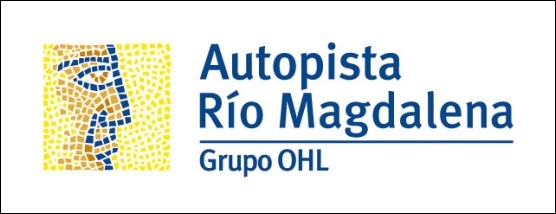 